台灣基督長老教會阿美中會鶴岡教會文旦產業行銷資訊　　近期開始又到了鶴岡文旦採收的季節，鶴岡教會的信徒又開始忙碌於一年一度的重要採收工作，一方面忙於準備採收臨時工的人員募集困難，另一方面又困惑於採收之後後端行銷不得其門而入巿場來行銷大量文旦而慌恐，一來是大盤商因為時間緊縮衝刺低價收購，又一方面我們只有一週的時間可以行銷。　　去年與前年的經歷是，農政單位過度依賴中國大陸傾銷文旦外銷短暫決解了柚農行銷問題，但因為政治因素，前年與去年就終止了銷往大陸的巿場，以至於麻豆文旦早期仰賴中國巿場,又因先天日照優於花蓮鶴岡文旦早一二週進入巿場填塞整個台灣巿場，而鶴岡文旦因日照短原本就晚一二週採收的現象，無法再進入整個巿場導致無法進入巿場，真正要提出困難的應該是花蓮鶴岡文旦，去年就推積如山的在部落滞銷或農會集中場發爛毀壞，而今年又逢白露與中秋節只有一個禮拜多的時間，緊縮了我們銷售的時間，為此讓鶴岡教會信徒和部落的柚農們更加艱鉅，在這麼衝塞的文旦巿場，我們乃堅信神會帶領我們一步步走向神的祝福。祈願各教會能為此申出援手在國內大量採購原產地鶴岡文旦並代禱，給鶴岡教會眾弟兄姐妹們更大的勇氣朝向神的祝福。鶴岡教會聯絡人:　　　　　　那麼好.丫讓　牧師　聯絡電話　0935 728487　　米苑.昂璐  　牧師  訂購電話  0912 524123    訂購網址  : https://forms.gle/NPi1KB6bkSEpuxAN92019鶴岡教會鶴岡文旦訂購單（傳真用）訂購日期：    年   月   日表格填寫完：請回傳至03-8872582。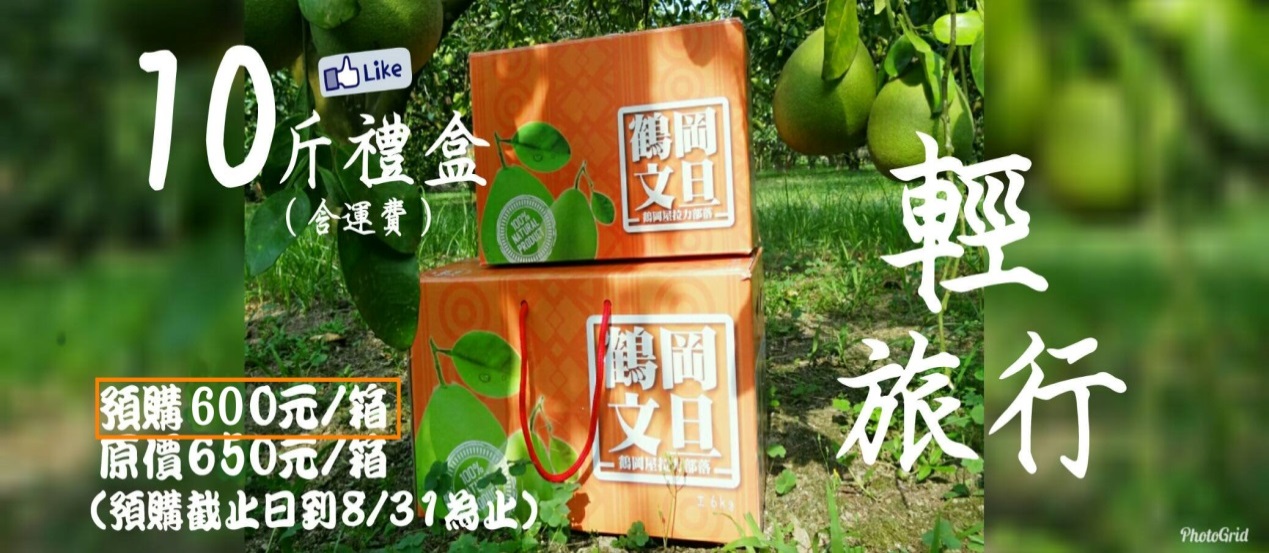 品  項鶴岡文旦商品規格□10斤裝       箱□ 5斤裝       箱訂購人連絡電話收貨人連絡電話寄達地址□□□□□□□□□匯款方式□貨到付款需加收續費30元□ATM轉帳（★匯款後請來電來信確認）               匯款帳號末五碼□□□□□  瑞穗郵局/ATM代碼-700  帳號-0091295 0307915  戶名-花蓮縣鶴岡社區營造協會□貨到付款需加收續費30元□ATM轉帳（★匯款後請來電來信確認）               匯款帳號末五碼□□□□□  瑞穗郵局/ATM代碼-700  帳號-0091295 0307915  戶名-花蓮縣鶴岡社區營造協會□貨到付款需加收續費30元□ATM轉帳（★匯款後請來電來信確認）               匯款帳號末五碼□□□□□  瑞穗郵局/ATM代碼-700  帳號-0091295 0307915  戶名-花蓮縣鶴岡社區營造協會收    據寄送地址收據類型/農民收據姓名/地址/電話或手機/公司抬照/統編/收據類型/農民收據姓名/地址/電話或手機/公司抬照/統編/收據類型/農民收據姓名/地址/電話或手機/公司抬照/統編/洽詢處電子郵件/wirok2016@gmail.com地址/花蓮縣瑞穗鄉鶴岡村屋拉力二街94號聯絡人/NAMOH-ARANG 那麼好.丫讓 牧師手機/0912-524123  （★請於8：00-18：00來電）電話/03-8871665電子郵件/wirok2016@gmail.com地址/花蓮縣瑞穗鄉鶴岡村屋拉力二街94號聯絡人/NAMOH-ARANG 那麼好.丫讓 牧師手機/0912-524123  （★請於8：00-18：00來電）電話/03-8871665電子郵件/wirok2016@gmail.com地址/花蓮縣瑞穗鄉鶴岡村屋拉力二街94號聯絡人/NAMOH-ARANG 那麼好.丫讓 牧師手機/0912-524123  （★請於8：00-18：00來電）電話/03-8871665